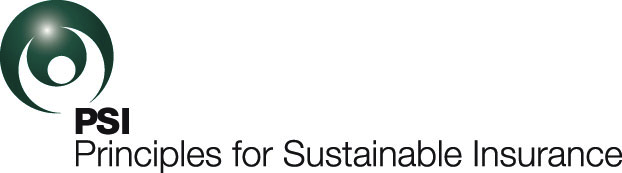 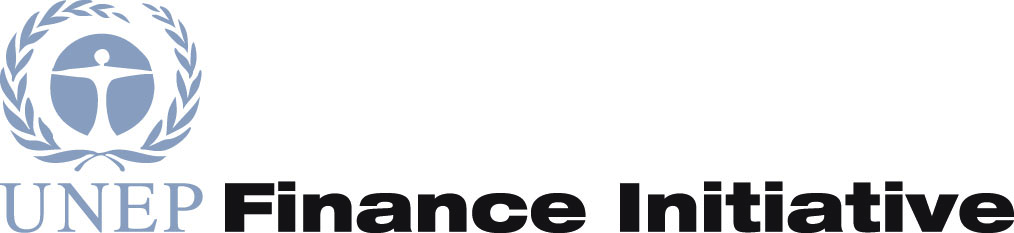 PSI signatory company Application form and annual feesDear colleagueThank you for your organisation’s interest in becoming a signatory of the UNEP FI Principles for Sustainable Insurance (the ‘Principles’) and a member of UNEP FI.This application form needs to be submitted together with a letter signed by your organisation’s Chief Executive Officer, Chair of the Board or equivalent positions. The letter must contain statements confirming your organisation’s approval of the Principles and its agreement to the following signatory requirements:Participation in the annual public disclosure process Payment of annual feesPlease refer to the ‘About the Principles’ section of the Principles document for more information on these signatory requirements. Section III of this application form outlines the annual fees.Please send the letter and completed application form to psi-signatory@unepfi.org.We will contact you to confirm your status as a signatory. Thank you and we look forward to working with you in turning the Principles into practice.SincerelyThe UNEP FI Principles for Sustainable Insurance InitiativeI. Organisation informationI. Organisation informationI. Organisation informationI. Organisation informationI. Organisation informationI. Organisation informationI. Organisation informationI. Organisation informationI. Organisation informationI. Organisation informationI. Organisation informationI. Organisation informationI. Organisation informationI. Organisation informationI. Organisation informationI. Organisation informationI. Organisation informationNameName;;;;;;;;;;;;;;;Street address (head office)Street address (head office)Street address (head office)Street address (head office)Street address (head office)Street address (head office)Street address (head office)CityProvince/StateProvince/StateProvince/StateProvince/StateProvince/StatePost/Zip codePost/Zip codePost/Zip codePost/Zip codePost/Zip codeCountryCountryCountryWebsitePlease choose a signatory category below which best represents your organisation’s primary activity. Please choose only one signatory category then answer the corresponding items.Please choose a signatory category below which best represents your organisation’s primary activity. Please choose only one signatory category then answer the corresponding items.Please choose a signatory category below which best represents your organisation’s primary activity. Please choose only one signatory category then answer the corresponding items.Please choose a signatory category below which best represents your organisation’s primary activity. Please choose only one signatory category then answer the corresponding items.Please choose a signatory category below which best represents your organisation’s primary activity. Please choose only one signatory category then answer the corresponding items.Please choose a signatory category below which best represents your organisation’s primary activity. Please choose only one signatory category then answer the corresponding items.Please choose a signatory category below which best represents your organisation’s primary activity. Please choose only one signatory category then answer the corresponding items.Please choose a signatory category below which best represents your organisation’s primary activity. Please choose only one signatory category then answer the corresponding items.Please choose a signatory category below which best represents your organisation’s primary activity. Please choose only one signatory category then answer the corresponding items.Please choose a signatory category below which best represents your organisation’s primary activity. Please choose only one signatory category then answer the corresponding items.Please choose a signatory category below which best represents your organisation’s primary activity. Please choose only one signatory category then answer the corresponding items.Please choose a signatory category below which best represents your organisation’s primary activity. Please choose only one signatory category then answer the corresponding items.Please choose a signatory category below which best represents your organisation’s primary activity. Please choose only one signatory category then answer the corresponding items.Please choose a signatory category below which best represents your organisation’s primary activity. Please choose only one signatory category then answer the corresponding items.Please choose a signatory category below which best represents your organisation’s primary activity. Please choose only one signatory category then answer the corresponding items.Please choose a signatory category below which best represents your organisation’s primary activity. Please choose only one signatory category then answer the corresponding items.Please choose a signatory category below which best represents your organisation’s primary activity. Please choose only one signatory category then answer the corresponding items.Signatory category 1: Risk carriersSignatory category 1: Risk carriersSignatory category 1: Risk carriersSignatory category 1: Risk carriersSignatory category 1: Risk carriersSignatory category 1: Risk carriersSignatory category 1: Risk carriersSignatory category 1: Risk carriersSignatory category 1: Risk carriersSignatory category 1: Risk carriersSignatory category 1: Risk carriersSignatory category 1: Risk carriersSignatory category 1: Risk carriersSignatory category 1: Risk carriersSignatory category 1: Risk carriersSignatory category 1: Risk carriersSignatory category 1: Risk carriers Insurer Insurer Insurer Insurer Insurer Insurer Reinsurer Reinsurer Reinsurer Reinsurer Reinsurer Retrocessionaire Retrocessionaire Retrocessionaire Other       Other       Other      1.1 Your lines of business1.1 Your lines of business1.1 Your lines of business1.1 Your lines of business1.1 Your lines of business1.1 Your lines of business1.1 Your lines of business1.1 Your lines of business1.1 Your lines of business1.1 Your lines of business1.1 Your lines of business1.1 Your lines of business1.1 Your lines of business1.1 Your lines of business1.1 Your lines of business1.1 Your lines of business1.1 Your lines of business All lines  All lines  All lines  Life / Health / Pensions Life / Health / Pensions Life / Health / Pensions Life / Health / Pensions Life / Health / Pensions Life / Health / Pensions Non-Life / Property & Casualty Non-Life / Property & Casualty Non-Life / Property & Casualty Non-Life / Property & Casualty Non-Life / Property & Casualty Non-Life / Property & Casualty Other       Other      1.2 Geographic scope of your business1.2 Geographic scope of your business1.2 Geographic scope of your business1.2 Geographic scope of your business1.2 Geographic scope of your business1.2 Geographic scope of your business1.2 Geographic scope of your business1.2 Geographic scope of your business1.2 Geographic scope of your business1.2 Geographic scope of your business1.2 Geographic scope of your business1.2 Geographic scope of your business1.2 Geographic scope of your business1.2 Geographic scope of your business1.2 Geographic scope of your business1.2 Geographic scope of your business1.2 Geographic scope of your business Global Global Global Global International / Regional International / Regional International / Regional International / Regional International / Regional International / Regional International / Regional International / Regional National National National Other       Other      Signatory category 2: Intermediaries and other insurance service providersSignatory category 2: Intermediaries and other insurance service providersSignatory category 2: Intermediaries and other insurance service providersSignatory category 2: Intermediaries and other insurance service providersSignatory category 2: Intermediaries and other insurance service providersSignatory category 2: Intermediaries and other insurance service providersSignatory category 2: Intermediaries and other insurance service providersSignatory category 2: Intermediaries and other insurance service providersSignatory category 2: Intermediaries and other insurance service providersSignatory category 2: Intermediaries and other insurance service providersSignatory category 2: Intermediaries and other insurance service providersSignatory category 2: Intermediaries and other insurance service providersSignatory category 2: Intermediaries and other insurance service providersSignatory category 2: Intermediaries and other insurance service providersSignatory category 2: Intermediaries and other insurance service providersSignatory category 2: Intermediaries and other insurance service providersSignatory category 2: Intermediaries and other insurance service providers Agent  Agent  Agent  Agent  Agent  Agent  Broker Broker Broker Broker Broker Risk model vendor Risk model vendor Risk model vendor Other       Other       Other      2.1 Types of risk carriers you service2.1 Types of risk carriers you service2.1 Types of risk carriers you service2.1 Types of risk carriers you service2.1 Types of risk carriers you service2.1 Types of risk carriers you service2.1 Types of risk carriers you service2.1 Types of risk carriers you service2.1 Types of risk carriers you service2.1 Types of risk carriers you service2.1 Types of risk carriers you service2.1 Types of risk carriers you service2.1 Types of risk carriers you service2.1 Types of risk carriers you service2.1 Types of risk carriers you service2.1 Types of risk carriers you service2.1 Types of risk carriers you service All types All types All types All types Insurer Insurer Insurer Insurer Reinsurer Reinsurer Reinsurer Reinsurer Retrocessionaire Retrocessionaire Retrocessionaire Retrocessionaire Other      2.2 Lines of business you service2.2 Lines of business you service2.2 Lines of business you service2.2 Lines of business you service2.2 Lines of business you service2.2 Lines of business you service2.2 Lines of business you service2.2 Lines of business you service2.2 Lines of business you service2.2 Lines of business you service2.2 Lines of business you service2.2 Lines of business you service2.2 Lines of business you service2.2 Lines of business you service2.2 Lines of business you service2.2 Lines of business you service2.2 Lines of business you service All lines  All lines  All lines  Life / Health / Pensions Life / Health / Pensions Life / Health / Pensions Life / Health / Pensions Life / Health / Pensions Life / Health / Pensions Non-Life / Property & Casualty Non-Life / Property & Casualty Non-Life / Property & Casualty Non-Life / Property & Casualty Non-Life / Property & Casualty Non-Life / Property & Casualty Other       Other      2.3 Geographic scope of your business2.3 Geographic scope of your business2.3 Geographic scope of your business2.3 Geographic scope of your business2.3 Geographic scope of your business2.3 Geographic scope of your business2.3 Geographic scope of your business2.3 Geographic scope of your business2.3 Geographic scope of your business2.3 Geographic scope of your business2.3 Geographic scope of your business2.3 Geographic scope of your business2.3 Geographic scope of your business2.3 Geographic scope of your business2.3 Geographic scope of your business2.3 Geographic scope of your business2.3 Geographic scope of your business Global Global Global Global International / Regional International / Regional International / Regional International / Regional International / Regional International / Regional International / Regional International / Regional National National National Other       Other      Signatory category 3: Other companies* *Other types of companies with insurance business not covered by the first two categories aboveSignatory category 3: Other companies* *Other types of companies with insurance business not covered by the first two categories aboveSignatory category 3: Other companies* *Other types of companies with insurance business not covered by the first two categories aboveSignatory category 3: Other companies* *Other types of companies with insurance business not covered by the first two categories aboveSignatory category 3: Other companies* *Other types of companies with insurance business not covered by the first two categories aboveSignatory category 3: Other companies* *Other types of companies with insurance business not covered by the first two categories aboveSignatory category 3: Other companies* *Other types of companies with insurance business not covered by the first two categories aboveSignatory category 3: Other companies* *Other types of companies with insurance business not covered by the first two categories aboveType of company      Type of company      Type of company      Type of company      Type of company      Type of company      Type of company      Type of company      3.1 Your lines of insurance business (if you write insurance business)3.1 Your lines of insurance business (if you write insurance business)3.1 Your lines of insurance business (if you write insurance business)3.1 Your lines of insurance business (if you write insurance business)3.1 Your lines of insurance business (if you write insurance business)3.1 Your lines of insurance business (if you write insurance business)3.1 Your lines of insurance business (if you write insurance business)3.1 Your lines of insurance business (if you write insurance business) All lines  Life / Health / Pensions Life / Health / Pensions Non-Life / Property & Casualty Non-Life / Property & Casualty Non-Life / Property & Casualty Other       Other      3.2 Lines of insurance business you service (if you provide insurance services)3.2 Lines of insurance business you service (if you provide insurance services)3.2 Lines of insurance business you service (if you provide insurance services)3.2 Lines of insurance business you service (if you provide insurance services)3.2 Lines of insurance business you service (if you provide insurance services)3.2 Lines of insurance business you service (if you provide insurance services)3.2 Lines of insurance business you service (if you provide insurance services)3.2 Lines of insurance business you service (if you provide insurance services) All lines  Life / Health / Pensions Life / Health / Pensions Non-Life / Property & Casualty Non-Life / Property & Casualty Non-Life / Property & Casualty Other       Other      3.3 Geographic scope of your insurance business3.3 Geographic scope of your insurance business3.3 Geographic scope of your insurance business3.3 Geographic scope of your insurance business3.3 Geographic scope of your insurance business3.3 Geographic scope of your insurance business3.3 Geographic scope of your insurance business3.3 Geographic scope of your insurance business Global Global International / Regional International / Regional National State State Other      Please give a brief description of your organisation and its primary activities. You are also encouraged to give your reasons for joining the UNEP FI Principles for Sustainable Insurance Initiative and any expectations you may have as a signatory. In which countries does your organisation operate? Please list all.For signatory category 1: Risk carriersFor signatory category 1: Risk carriersPlease report in US Dollars million1.1 Basis of annual feePlease state your organisation’s total gross premiums written.1.1 Basis of annual feePlease state your organisation’s total gross premiums written.1.2 Additional informationPlease state your organisation’s total assets.1.2 Additional informationPlease state your organisation’s total assets.For signatory category 2: Intermediaries and other insurance service providersFor signatory category 2: Intermediaries and other insurance service providersPlease report in US Dollars million2.1 Basis of annual feePlease state your organisation’s total revenue. 2.1 Basis of annual feePlease state your organisation’s total revenue. 2.2 Additional informationPlease state your organisation’s total assets. 2.2 Additional informationPlease state your organisation’s total assets. For signatory category 3: Other companiesFor signatory category 3: Other companiesPlease report in US Dollars million3.1 Basis of annual feePlease state your organisation’s total assets. 3.1 Basis of annual feePlease state your organisation’s total assets. 3.2 Additional information (if applicable)Please state your organisation’s total gross premiums written.3.2 Additional information (if applicable)Please state your organisation’s total gross premiums written.3.3 Additional informationPlease state your organisation’s total revenue.3.3 Additional informationPlease state your organisation’s total revenue.Date of calculation (DD/MM/YYYY)II. Contact details II. Contact details II. Contact details II. Contact details II. Contact details II. Contact details II. Contact details II. Contact details Chief Executive Officer, Chair of the Board or equivalent positionsChief Executive Officer, Chair of the Board or equivalent positionsChief Executive Officer, Chair of the Board or equivalent positionsChief Executive Officer, Chair of the Board or equivalent positionsChief Executive Officer, Chair of the Board or equivalent positionsChief Executive Officer, Chair of the Board or equivalent positionsChief Executive Officer, Chair of the Board or equivalent positionsChief Executive Officer, Chair of the Board or equivalent positionsTitle (e.g. Mr/Ms/Dr)Title (e.g. Mr/Ms/Dr)Title (e.g. Mr/Ms/Dr)Tick the box if address same as head office Tick the box if address same as head office Tick the box if address same as head office First nameStreetStreetLast nameCityCityRole (e.g. CEO)Province/StateProvince/StateProvince/StateEmailPost/Zip codePost/Zip codePost/Zip codePhone 
(e.g. +41 (0)22  917 8777)Phone 
(e.g. +41 (0)22  917 8777)CountryCountryPrimary contact for PSI communicationsPrimary contact for PSI communicationsPrimary contact for PSI communicationsPrimary contact for PSI communicationsPrimary contact for PSI communicationsPrimary contact for PSI communicationsPrimary contact for PSI communicationsPrimary contact for PSI communicationsPrimary contact for PSI communicationsPrimary contact for PSI communicationsPrimary contact for PSI communicationsPrimary contact for PSI communicationsTitle (e.g. Mr/Ms/Dr)Title (e.g. Mr/Ms/Dr)Title (e.g. Mr/Ms/Dr)Title (e.g. Mr/Ms/Dr)Title (e.g. Mr/Ms/Dr)Tick the box if address same as head officeTick the box if address same as head officeTick the box if address same as head officeTick the box if address same as head officeFirst nameFirst nameStreetStreetStreetStreetLast nameLast nameCityCityCityCityRole (e.g. CEO)Role (e.g. CEO)Province/StateProvince/StateProvince/StateProvince/StateProvince/StateEmailEmailPost/Zip codePost/Zip codePost/Zip codePost/Zip codePost/Zip codePhone 
(e.g. +41 (0)22 917 8777)Phone 
(e.g. +41 (0)22 917 8777)Phone 
(e.g. +41 (0)22 917 8777)CountryCountryCountrySecondary contact for PSI communicationsSecondary contact for PSI communicationsSecondary contact for PSI communicationsSecondary contact for PSI communicationsSecondary contact for PSI communicationsSecondary contact for PSI communicationsSecondary contact for PSI communicationsSecondary contact for PSI communicationsSecondary contact for PSI communicationsSecondary contact for PSI communicationsSecondary contact for PSI communicationsSecondary contact for PSI communicationsTitle (e.g. Mr/Ms/Dr)Title (e.g. Mr/Ms/Dr)Title (e.g. Mr/Ms/Dr)Title (e.g. Mr/Ms/Dr)Tick the box if address same as head officeTick the box if address same as head officeTick the box if address same as head officeTick the box if address same as head officeTick the box if address same as head officeFirst nameStreetStreetStreetStreetLast nameCityCityCityCityRole (e.g. CEO)Province/StateProvince/StateProvince/StateProvince/StateProvince/StateEmailPost/Zip codePost/Zip codePost/Zip codePost/Zip codePost/Zip codePhone 
(e.g. +41 (0)22 917 8777)Phone 
(e.g. +41 (0)22 917 8777)Phone 
(e.g. +41 (0)22 917 8777)CountryCountryCountryPrimary contact for invoicing of annual feesPrimary contact for invoicing of annual feesPrimary contact for invoicing of annual feesPrimary contact for invoicing of annual feesPrimary contact for invoicing of annual feesPrimary contact for invoicing of annual feesPrimary contact for invoicing of annual feesPrimary contact for invoicing of annual feesPrimary contact for invoicing of annual feesPrimary contact for invoicing of annual feesPrimary contact for invoicing of annual feesTitle (e.g. Mr/Ms/Dr)Title (e.g. Mr/Ms/Dr)Title (e.g. Mr/Ms/Dr)Title (e.g. Mr/Ms/Dr)Tick the box if address same as head officeTick the box if address same as head officeTick the box if address same as head officeTick the box if address same as head officeFirst nameFirst nameStreetStreetLast nameLast nameCityCityRole (e.g. CEO)Role (e.g. CEO)Province/StateProvince/StateProvince/StateEmailEmailPost/Zip codePost/Zip codePost/Zip codePhone 
(e.g. +41 (0)22 917 8777)Phone 
(e.g. +41 (0)22 917 8777)Phone 
(e.g. +41 (0)22 917 8777)CountryCountryCountryCountryAdditional contacts for PSI communicationsAdditional contacts for PSI communicationsAdditional contacts for PSI communicationsAdditional contacts for PSI communicationsAdditional contacts for PSI communicationsAdditional contacts for PSI communicationsAdditional contacts for PSI communicationsAdditional contacts for PSI communicationsAdditional contacts for PSI communicationsAdditional contacts for PSI communicationsAdditional contacts for PSI communicationsPlease enter the details of additional contacts at your organisation you would like to receive PSI communications.Please enter the details of additional contacts at your organisation you would like to receive PSI communications.Please enter the details of additional contacts at your organisation you would like to receive PSI communications.Please enter the details of additional contacts at your organisation you would like to receive PSI communications.Please enter the details of additional contacts at your organisation you would like to receive PSI communications.Please enter the details of additional contacts at your organisation you would like to receive PSI communications.Please enter the details of additional contacts at your organisation you would like to receive PSI communications.Please enter the details of additional contacts at your organisation you would like to receive PSI communications.Please enter the details of additional contacts at your organisation you would like to receive PSI communications.Please enter the details of additional contacts at your organisation you would like to receive PSI communications.Please enter the details of additional contacts at your organisation you would like to receive PSI communications.First name Last name Last name Last name Last name Role Role Role Role Role Email III. Annual fees for 2016III. Annual fees for 2016Signatory category 1: Risk carriersSignatory category 1: Risk carriersTotal gross premiums written (US Dollars)Annual fee (Swiss Francs)From 10 billion and above18,600From 1 billion to less than 10 billion9,300From 100 million to less than 1 billion3,700Below 100 million2,250Signatory category 2: Intermediaries and other insurance service providersSignatory category 2: Intermediaries and other insurance service providersTotal revenue (US Dollars)Annual fee (Swiss Francs)From 1 billion and above18,600From 100 million to less than 1 billion9,300From 10 million to less than 100 million3,700Below 10 million2,250Signatory category 3: Other companiesSignatory category 3: Other companiesTotal assets (US Dollars)Annual fee (Swiss Francs)From 100 billion and above18,600From 5 billion to less than 100 billion9,300From 1 billion to less than 5 billion3,700Below 1 billion2,250